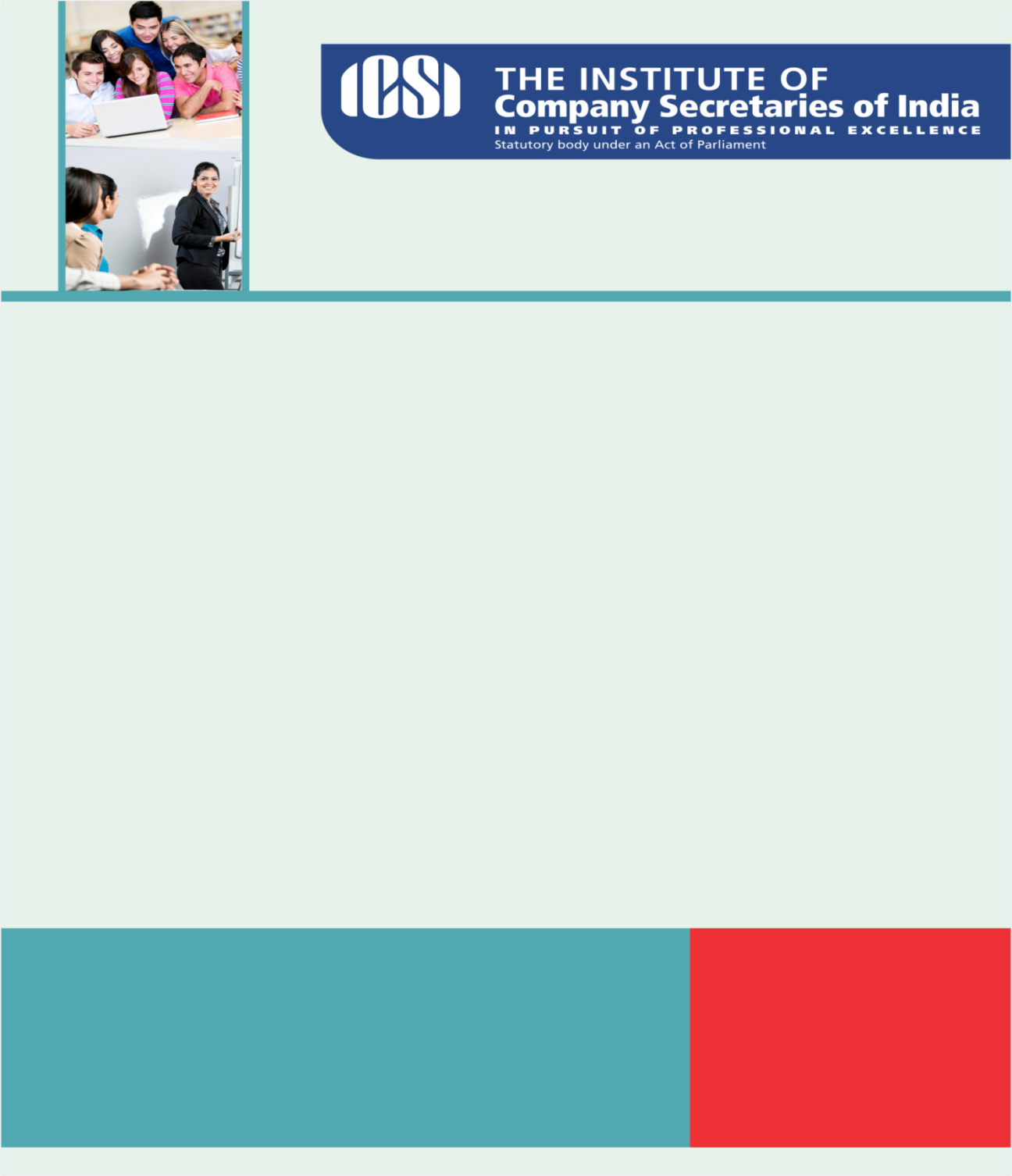 Knowledge Appraise News HeadlinesRegulatory Updates MCA:Companies (Mediation and Conciliation) RulesCommencement notification dated 09.09.2016MOF: Constitution One Hundred and First Amendment Act, 2016 notifiedPFRDA: Concept note on Auto Enrolment for increase in pension coverage in IndiaPIB: Cabinet approves creation of GST Council and its Secretariat ICSI NewsAuthorization of Practicing Company Secretaries for Conducting Third Party Certification Audits Notification. Master classes on Goods and Services Tax.Global Congruence to promulgate International Corporate Governance Day: The Curtain Raiser Brochure.Inviting Participation- 16th ICSI National Awards for Excellence in Corporate Governance, 2016. Participations open till 25th Sep, 2016   
Final Questionnaire click here ; Final Questionnaire PSU click hereLegal Term“Locus standi”Right of a party to an action to appear and be heard on the question before any tribunal.. 
Kindly send your feedback/suggestions regarding CS updates at csupdate@icsi.eduFor Previous CS UPDATE(S) visit :  http://www.icsi.edu/Member/CSUpdate.aspxIf you are not receiving the CS update, kindly update your e-mail id with Institute’s database by logging on ICSI website.